Мероприятия и рекомендации от врачейЧтобы защититься от коронавируса, ВОЗ, Роспотребназдор и врачи инфекционисты советуют соблюдать следующие правила: 1. Чаще мойте руки с мылом. Это поможет удалить вирусы. Если нет такой возможности – протирайте руки спиртосодержащими средствами или дезинфицирующими салфетками. Спирт уничтожает вирусы на поверхности кожи. 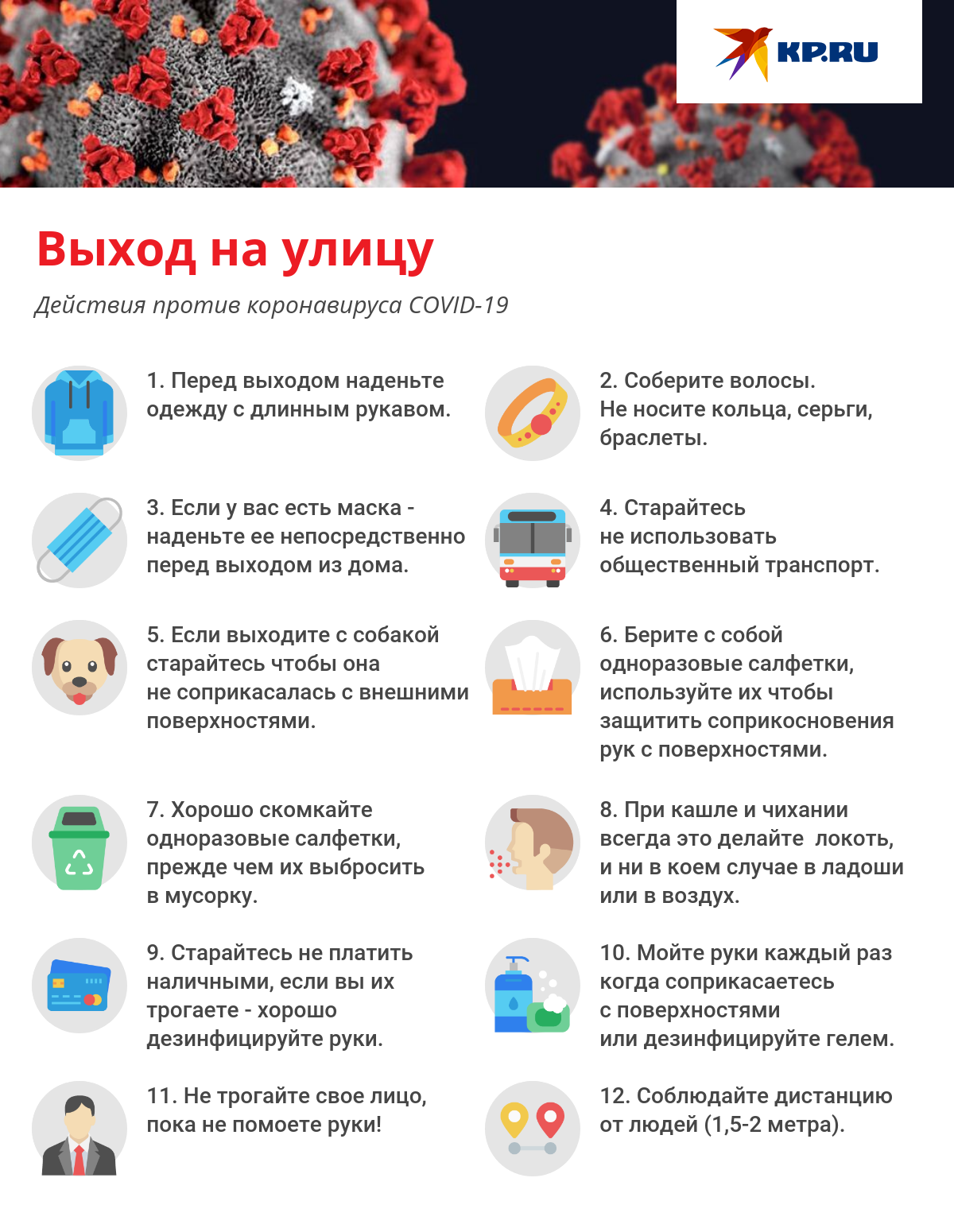 2. Держитесь подальше от мест скопления людей. Старайтесь поменьше пользоваться общественным транспортом, посещать массовые мероприятия и магазины. Если есть возможность дойти до нужного места пешком или доехать на своей машине – сделайте это. Откажитесь от похода в театры и кино, на выставки и концерты. Продукты закупайте 
на неделю вперед. Если же вы оказались в общественном месте, держитесь от людей 
на расстоянии не менее 1 м. 3. Не трогайте грязными руками глаза, нос и рот. Вирусы, в том числе и коронавирус легко проникают в организм через слизистые оболочки. Если кашляете и чихаете, прикрывайте нос и рот одноразовыми салфетками. И сразу же их выбрасывайте. Если 
их не оказалось под рукой – чихайте и кашляйте в согнутый локоть, но ни в коем случае 
в ладони.	Не является механической (барьерной) защитой.Калюжин О.В. Топические бактериальные лизаты в профилактике и лечении респираторных инфекций // Практическая медицина. 2016. Т. 2. №2 (94). С. 69-74 4. Сведите к минимуму тактильные контакты. Не целоваться, не обниматься, 
не здороваться за руку! В качестве приветствия помашите рукой или кивните головой. 
	5. Носите медицинскую маску. Она не дает надежной защиты от попадания вируса 
в ваш организм, но защитит ваших коллег от вашего вируса, если вы его подхватили. Маску надо менять каждые 2 часа. 6. Не употребляйте в пищу сырые морепродукты и мясо. Никаких сашими, карпаччо, строганины, хе и стейков с кровью! Мясо и рыбу можно есть только после тепловой обработки до полной готовности. 7. Ведите здоровый образ жизни. От COVID-19 нет специфического лечения, но если 
у вас хороший иммунитет, организм справится. Высыпайтесь. Ешьте больше продуктов, богатых белками, витаминами и минералами. Займитесь физкультурой. Откажитесь 
от курения и алкоголя. 
–   Сейчас самое время бросить курить.– Очень поможет простейшая дыхательная гимнастика – надувание шариков 
с полным выдохом через полусомкнутые губы. Поставьте себе будильник, чтобы делать это три раза в день по 5 минут. А тем, кто заболел, так дышать хорошо бы каждый час. 
Эта гимнастика «расправляет» легкие и служит профилактикой воспаления. 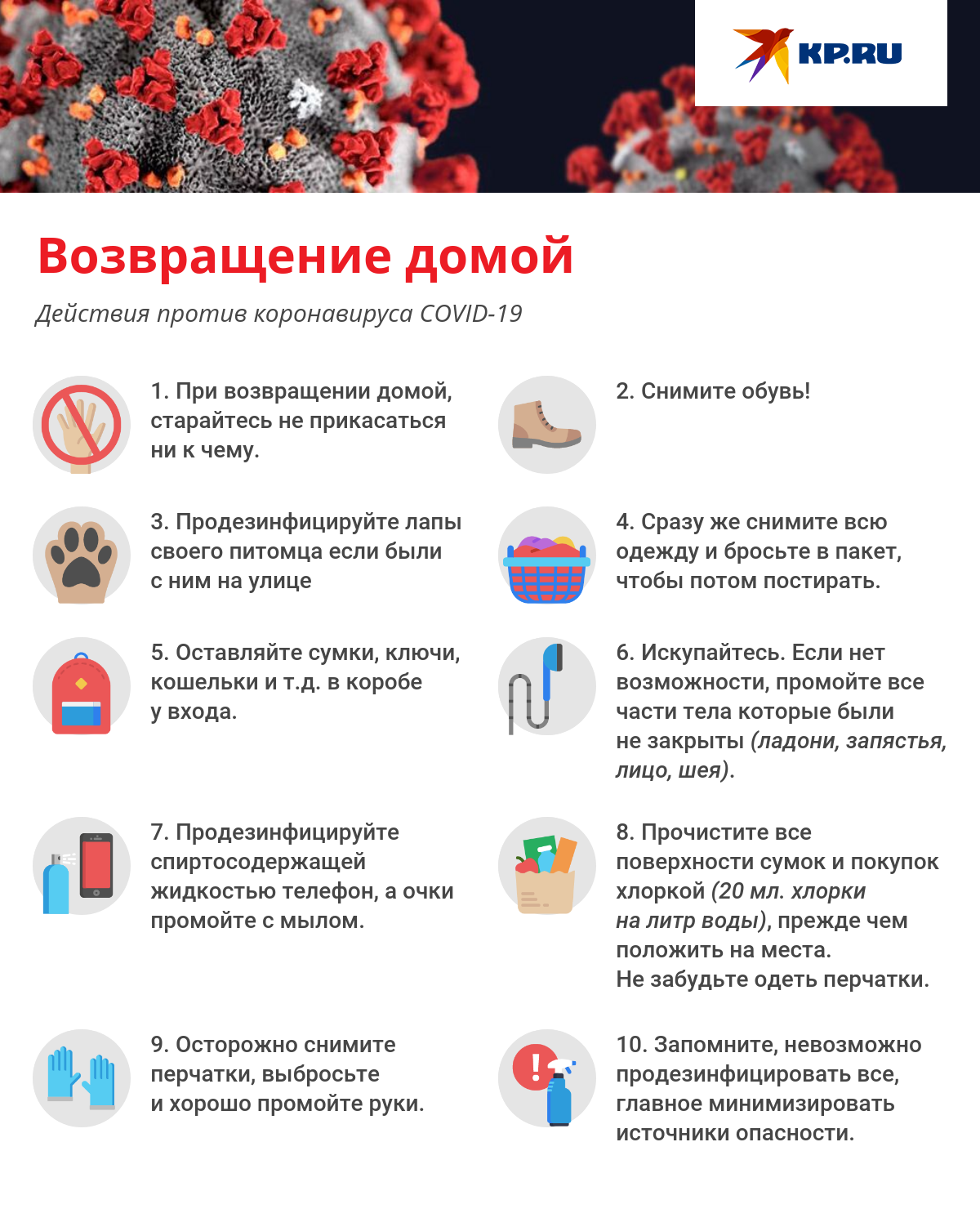 8. Старайтесь не расплачиваться наличными. По данным ВОЗ, на бумажных деньгах вирус сохраняется до 4 дней. Используйте для оплаты приложение в мобильном телефоне или банковские карты, желательно бесконтактные, чтобы не вставлять карту в платежный терминал и не набирать пин-код – на пластике вирусы сохраняются до 9 дней. 9. При малейших признаках ОРВИ, вызывайте врача. Здесь лучше перестраховаться. – У COVID-19 нет стопроцентно специфических проявлений на ранних стадиях.Как только почувствовали себя плохо, надо сразу самоизолироваться!Не ходить на работу и уж тем более не заходить к пожилым родственникам. И обязательно вызвать врача. И лучше на дом – в поликлинике, где много носителей инфекции, риск заразиться выше. Да и вы можете кого-то заразить. При высокой температуре, затрудненном дыхании, тяжести в грудной клетке звоните в Скорую. Если 
вы недавно были в каких-то поездках, расскажите об этом врачу. НА ЗАМЕТКУ
Анготоева И.Б., Поляков Д.П. и др . Сравнительное исследование разных способов ирригационной терапии у взрослых и детей. – Медицинский совет. – 2018. - №20. – с. 11 На работе- Если ваша профессия позволяет трудиться дистанционно, договоритесь со своим работодателем и работайте из дома – это сведет к минимуму риск заражения коронавирусом. -  Если вынуждены ходить в офис, как можно чаще протирайте и дезинфицируйте дверные ручки, поверхность стола, клавиатуру компьютера, мобильный телефон. Лучше опять-таки спиртосодержащими средствами. -   Держитесь подальше от коллег – на расстоянии не менее 1 м. -   Если вы работаете на рынке или в магазине, мойте руки с мылом после каждого контакта 
с мясом или рыбой. Проводите дезинфекцию оборудования и рабочего места хотя бы раз
в день. Надевайте защитные халаты (фартуки), перчатки и маску. По окончании работы, снимайте защитную одежду и стирайте ее. Дома-   Тщательно мойте посуду, особенно после сырого мяса и рыбы. А затем – руки. -   Заведите отдельные разделочные доски для сырого мяса и рыбы и готовых блюд.-  Как можно чаще проводите влажную уборку, вытирайте пыль, дезинфицируйте
поверхности. - Если кто-то из членов вашей семьи заболел, изолируйте его в отельной комнате, выделите ему отдельную посуду. Если нет возможности выделить для него целую комнату – держитесь от него на расстоянии не менее 1 м. Ограничьте его контакты с родственниками. В группе риска – дети, пожилые и люди с хроническими болезнями. В общественном транспорте-  По возможности старайтесь не трогать поручни. Лучше прислонитесь к чему-то, чтобы 
не упасть. Если держались за поручень – протрите руки спиртосодержащим средством. -   Не трогайте руками лицо, особенно нос, рот и глаза. -   Носите медицинскую маску. 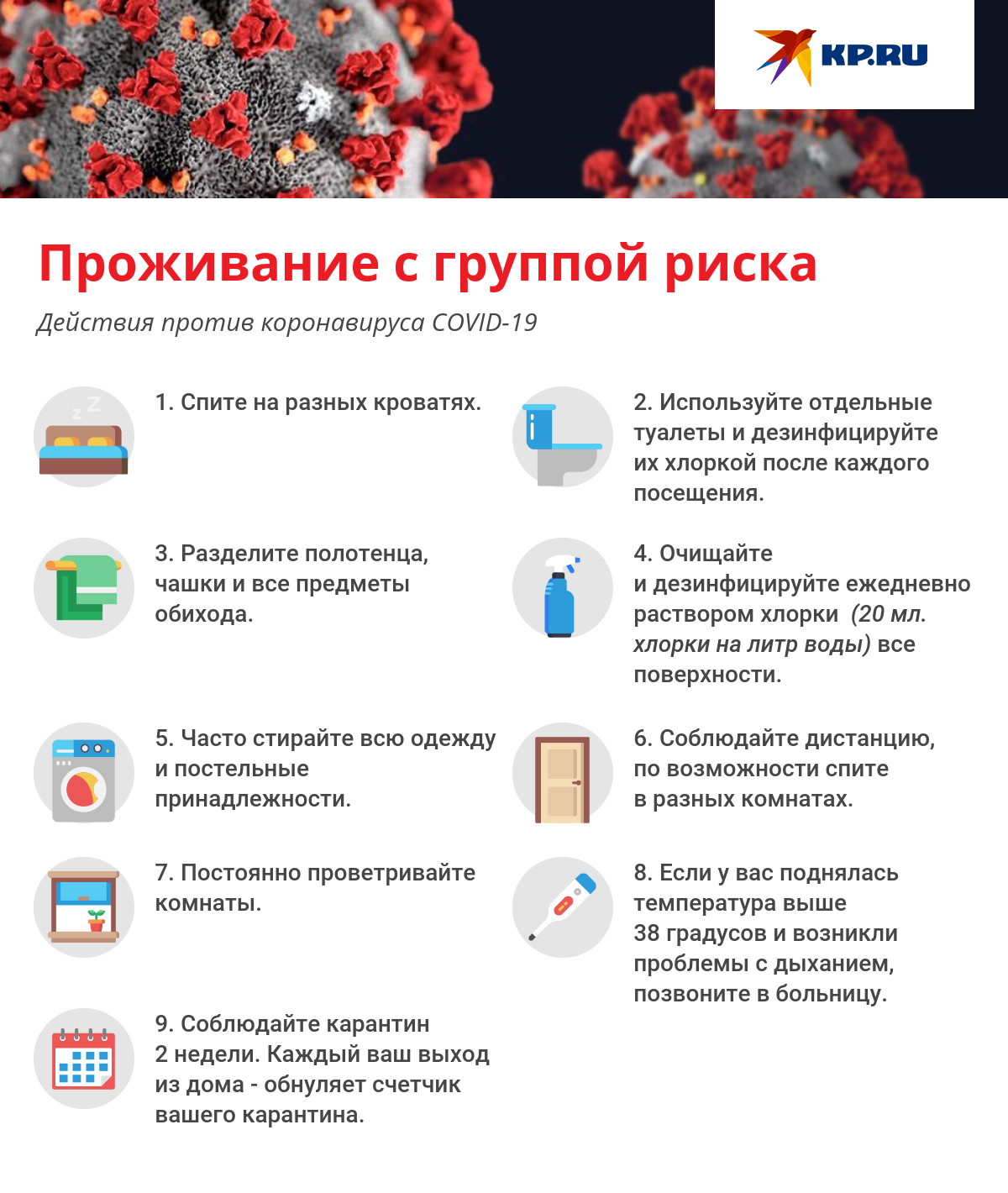 